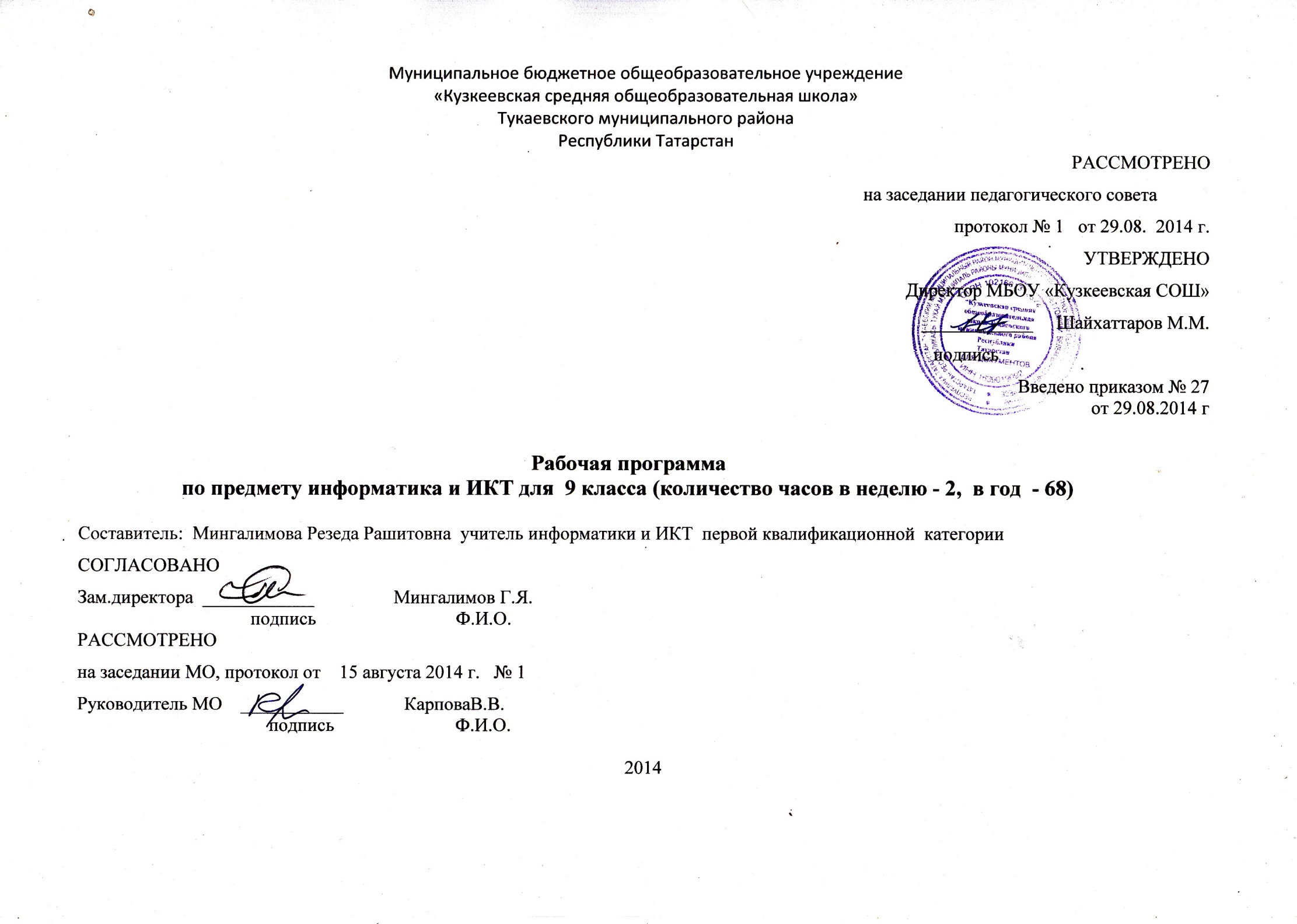 Пояснительная запискаНастоящая программа по информатике для 9 класса составлена на основе:- федерального компонента государственного стандарта основного общего образования ; (2004)- Примерной программы основного общего образования по информатике и информационным технологиям. (утверждена приказом Минобразования России от 09.03.04. № 1312 )           - Программы базового курса «Информатика и ИКТ» для основной школы (8-9 классы)  И. Г. Семакина, Л.А. Залогова, С.В. Русакова, Л.В. Шестакова.- федерального перечня учебников, рекомендованных Министерством образования Российской Федерации к использованию в образовательном процессе в  общеобразовательных учреждениях на 2013-2014 учебный год;- учебного плана на 2013-2014 учебный год МБОУ «Кузкеевская СОШ».Для реализации программы используются учебники:Информатика и ИКТ. Базовый курс: учебник для 9 класса / И.Г. Семакин. Л.А. Залогова. С.В. Русаков. Л.В. Шестакова.  – М.: БИНОМ. Лаборатория знаний. 2008.Задачник-практикум по информатике в 2 т.Т.1 /Л.А.Залогова (и др.); под ред. И.Г. Семакина, Е.К. Хеннера. – 4-е изд.-М.:Бином. Лаборатория знаний, 2012Задачник-практикум по информатике в 2 т.Т.2 /Л.А.Залогова (и др.); под ред. И.Г. Семакина, Е.К. Хеннера. – 4-е изд.-М.:Бином. Лаборатория знаний, 2012Основное содержание курса (8-9 классы) общего образования по информатике и информационным технологиям, в целом за 2 года  обучения рассчитано на 105 часов, из них в 8 классе – 35 часов (1 ч. в неделю) и в 9 классе – 70 часов (2 ч. в неделю). В связи с тем, что в учебном плане общеобразовательного учреждения 34 учебных недели в 9-х классах, то на программу в 9 классе вместо 70 часов отводится всего 68 часов. Уменьшение часов происходит за счет резерва времени. Основной задачей курса является подготовка учащихся на уровне требований, предъявляемых Образовательным стандартом основного общего образования по информатике и информационным технологиям (2004 г.). В соответствии с Базисным учебным планом (федеральный компонент), курс рассчитан на изучение в 8-9 классах общеобразовательной средней школы общим объемом 105 учебных часов.Изучение базового курса ориентировано на использование учащимися учебника для 9 класса и задачника- практикума. Учебники построены по двухуровневому принципу: материал, соответствующий обязательному содержанию базового курса, излагается в первой части книги. Часть вторая содержит дополнительный материал, расширяющий содержание разделов первой части учебника, и может использоваться при изучении курса по углубленному варианту.Задачник-практикум дает обширный материал для организации практической работы на уроках и домашней работы учащихся. В нем содержатся задания, как для теоретического выполнения, так и для практической работы на компьютере. Большое число разнообразных заданий предоставляет возможность учителю варьировать содержание практической работы по времени и по уровню сложности.      Содержание данной программы согласовано с содержанием  Примерной программы, рекомендованной Министерством образования и науки РФ.  Имеются некоторые структурные отличия. Так в данной программе нет отдельного раздела  «Представление информации». Однако все вопросы этого раздела из Примерной программы раскрываются в содержании других разделов базового курса. Представление различных типов данных излагается в разделах, относящихся к тем видам ИКТ,  в которых эти данные используются. Такое расположение материала способствует  лучшему формированию в сознании учеников связи между принципами представления данных разного типа в компьютерной памяти и технологиями работы с ними.Вопросы, содержащиеся в разделе Примерной программы «Алгоритмы и исполнители» в настоящей программе включены
в два раздела: «Управление и алгоритмы» и  «Программное управление работой компьютера». Кроме того, в первом из этих
двух разделов рассматривается кибернетическая модель управления, которая в Примерной программе включена в раздел «Формализация и моделирование». В рабочей программе изучение материала выстроено в соответствии с порядком его изложения в учебнике, что способствует лучшему его освоению учениками. За счет резерва учебного времени, предусмотренного Программой базового курса информатики, в рабочую программу включены уроки итогового тестирования по изученным темам, уроки для решения задач и повторения.Для каждого раздела указано общее число учебных часов, а также рекомендуемое разделение этого времени на теоретические занятия и практическую работу на компьютере. Предусмотрен резерв учебного времени.Общая характеристика учебного предмета.Информатика – это наука о закономерностях протекания информационных процессов в системах различной природы, о методах, средствах и технологиях автоматизации информационных процессов. Она способствует формированию современного научного мировоззрения, развитию интеллектуальных способностей и познавательных интересов школьников; освоение базирующихся на этой науке информационных технологий необходимых школьникам, как в самом образовательном процессе, так и в их повседневной и будущей жизни.Приоритетными объектами изучения в курсе информатики основной школы выступают информационные процессы и информационные технологии. Теоретическая часть курса строится на основе раскрытия содержания информационной технологии решения задачи, через такие обобщающие понятия как: информационный процесс, информационная модель и информационные основы управления.Практическая же часть курса направлена на освоение школьниками навыков использования средств информационных технологий, являющееся значимым не только для формирования функциональной грамотности, социализации школьников, последующей деятельности выпускников, но и для повышения эффективности освоения других учебных предметов.Курс нацелен на формирование умений фиксировать информацию об окружающем мире; искать, анализировать, критически оценивать, отбирать информацию; организовывать информацию; передавать информацию; проектировать объекты и процессы, планировать свои действия; создавать, реализовывать и корректировать планы.Цели:Изучение информатики и информационно-коммуникационных технологий в 8 классе направлено на достижение следующих целей:освоение знаний, составляющих основу научных представлений об информации, информационных процессах, системах, технологиях и моделях;овладение умениями работать с различными видами информации с помощью компьютера и других средств информационных и коммуникационных технологий (ИКТ). организовывать собственную информационную деятельность и планировать ее результаты;развитие познавательных интересов, интеллектуальных и творческих способностей средствами ИКТ;воспитание ответственного отношения к информации с учетом правовых и этических аспектов ее распространения; избирательного отношения к полученной информации; выработка навыков применения средств ИКТ в повседневной жизни, при выполнении индивидуальных и коллективных проектов, в учебной деятельности, дальнейшем освоении профессий, востребованных на рынке труда.Основные задачи программы:систематизировать подходы к изучению предмета;сформировать у учащихся единую систему понятий, связанных с созданием, получением, обработкой, интерпретацией и хранением информации;научить пользоваться распространенными прикладными пакетами;показать основные приемы эффективного использования информационных технологий;сформировать логические связи с другими предметами, входящими в курс среднего образования.Данный курс призван обеспечить базовые знания учащихся, т.е. сформировать представления о сущности информации и информационных процессов, развить логическое мышление, являющееся необходимой частью научного взгляда на мир, познакомить учащихся с современными информационными технологиями.Учащиеся приобретают знания и умения работы на современных профессиональных ПК и программных средствах. Приобретение информационной культуры обеспечивается изучением и работой с текстовым и графическим редактором, электронными таблицами. СУБД, мультимедийными продуктами, средствами компьютерных телекоммуникаций.Программой предполагается проведение практических работ, направленных на отработку отдельных технологических приемов.Текущий контроль усвоения учебного материала осуществляется путем устного/письменного опроса.Содержание образовательной программы.Общее число часов -63, резерв – 5 часов.1. Передача информации в компьютерных сетях – 10часов.(4+6)Компьютерные сети: виды, структура, принципы функционирования, технические устройства. Скорость передачи данных.Информационные услуги компьютерных сетей: электронная почта, телеконференции, файловые архивы и пр. Интернет. WWW – Всемирная паутина. Поисковые системы Интернета. Архивирование и разархивирование файлов.Практика на компьютере: работа в локальной сети компьютерного класса в режиме обмена файлами. Работа в Интернете (или в учебной имитирующей системе) с почтовой программой, с браузером WWW, с поисковыми программами. Работа с архиваторами.Знакомство с энциклопедиями и справочниками учебного содержания в Интернете (используя отечественные учебные порталы). Копирование информационных объектов из Интернета (файлов, документов).Создание простой Web-страницы с помощью текстового процессора.2. Информационное моделирование – 5часов.(4+1)Понятие модели; модели натурные и информационные. Назначение и свойства моделей.Виды информационных моделей: вербальные, графические, математические, имитационные. Табличная организация информации. Области применения компьютерного информационного моделирования.Практика на компьютере: работа с демонстрационными примерами компьютерных информационных моделей3. Хранение и обработка информации в базах данных – 11 часов.(5+6)Понятие базы данных (БД), информационной системы. Основные понятия БД: запись, поле, типы полей, первичный ключ. Системы управления БД и принципы работы с ними. Просмотр и редактирование БД.Проектирование и создание однотабличной БД.Условия поиска информации, простые и сложные логические выражения. Логические операции. Поиск, удаление и сортировка записей.Практика на компьютере: работа с готовой базой данных: открытие, просмотр, простейшие приемы поиска и сортировки; формирование запросов на поиск с простыми и составными условиями поиска; сортировка таблицы по одному и нескольким ключам; создание однотабличной базы данных; ввод, удаление и добавление записей.Знакомство с одной из доступных геоинформационных систем (например, картой города Набережные Челны в Интернете).4.Табличные вычисления на компьютере – 9 часов.(4+5)Двоичная система счисления. Представление чисел в памяти компьютера.Табличные расчеты и электронные таблицы. Структура электронной таблицы, типы данных: тексты, числа, формулы. Адресация относительная и абсолютная. Встроенные функции. Методы работы с электронными таблицами.Построение графиков и диаграмм с помощью электронных таблиц.Математическое моделирование и решение задач с помощью электронных таблиц.Практика на компьютере: работа с готовой электронной таблицей: просмотр, ввод исходных данных, изменение формул; создание электронной таблицы для решения расчетной задачи; решение задач с использованием условной и логических функций; манипулирование фрагментами электронной таблицы (удаление и вставка строк, сортировка строк). Использование встроенных графических средств.Численный эксперимент с данной информационной моделью в среде электронной таблицы.5. Управление и алгоритмы – 9 часов.(3+6)Кибернетика. Кибернетическая модель управления.Понятие алгоритма и его свойства. Исполнитель алгоритмов: назначение, среда исполнителя, система команд исполнителя, режимы работы.Языки для записи алгоритмов (язык блок-схем, учебный алгоритмический язык). Линейные, ветвящиеся и циклические алгоритмы. Структурная методика алгоритмизации. Вспомогательные алгоритмы. Метод пошаговой детализации.Практика на компьютере: работа с учебным исполнителем алгоритмов; составление линейных, ветвящихся и циклических алгоритмов управления исполнителем; составление алгоритмов со сложной структурой; использование вспомогательных алгоритмов (процедур, подпрограмм).6. Программное управление работой компьютера 12 часов.(5+7)Алгоритмы работы с величинами: константы, переменные, понятие типов данных, ввод и вывод данных.Языки программирования высокого уровня (ЯПВУ), их классификация. Структура программы на языке Паскаль. Представление данных в программе. Правила записи основных операторов: присваивания, ввода, вывода, ветвления, циклов. Структурированный тип данных – массив. Способы описания и обработки массивов.Этапы решения задачи с использованием программирования: постановка задачи, формализация, алгоритмизация, кодирование, отладка, тестирование.Практика на компьютере: знакомство с системой программирования на языке Паскаль; ввод, трансляция и исполнение данной программы; разработка и исполнение линейных, ветвящихся и циклических программ; программирование обработки массивов.7. Информационные технологии и общество .4 часа.Предыстория информатики. История чисел и систем счисления. История ЭВМ и ИКТ. Понятие информационных ресурсов. Информационные ресурсы современного общества. Понятие об информационном обществе. Проблемы информационной безопасности, этические и правовые нормы в информационной сфере.8. Решение задач по различным темам курса, повторение. 7 часов.9. Итоговая контрольная работа 1 час.УТВЕРЖДАЮ                                                                    Директор МБОУ «Кузкеевская СОШ»____________   ________________                                                                                подпись                         Ф.И.О.  Календарно-тематический план Мингалимовой Резеды Рашитовны учителя информатики на  2013-14 учебный годПлан составлен на основе:- федерального компонента государственного стандарта основного общего образования ;- Примерной программы основного общего образования по информатике и ИКТ (утверждена приказом Минобразования России от 09.03.04. № 1312 )           - Программы базового курса «Информатика и ИКТ» для основной школы (8-9 классы)  И. Г. Семакина, Л.А. Залогова, С.В. Русакова, Л.В. Шестакова.- федерального перечня учебников, рекомендованных Министерством образования Российской Федерации к использованию в образовательном процессе в  общеобразовательных учреждениях на 2013-2014 учебный год;- базисного учебного плана на 2013-2014 учебный год.- учебного плана на 2013-2014 учебный год МБОУ «Кузкеевская СОШ».Методическая тема на 2013-14 учебный годТребования к уровню подготовки обучающихся.знать/пониматьсущность понятия «информация», её основные виды:виды информационных процессов; примеры источников и приемников информации;особенности запоминания, обработки и передачи информации человеком;единицы измерения количества и скорости передачи информации;программный принцип работы компьютера:основные виды программного обеспечения компьютера и их назначение;назначение и функции используемых информационных и коммуникационных технологий;назначение и принципы работы компьютерных сетей;•	основные свойства алгоритма, типы алгоритмических конструкций: следование, ветвление, цикл; понятие вспомогательного алгоритма;• программный принцип работы компьютера;• назначение и функции используемых информационных и коммуникационных технологий:• назначение и виды моделей, описывающих объекты и процессы;• области применения моделирования объектов и процессов; уметь• использовать возможности локальной и глобальной сети для обмена информацией и доступа к периферийным устройствам и информационным банкам;• представлять числа в различных системах счисления;• выполнять и строить простые алгоритмы;•  использовать готовые информационные модели, оценивать их соответствие реальному объекту и целям моделирования;• оперировать информационными объектами, используя графический интерфейс: открывать именовать, сохранять объекты, архивировать и разархивировать информацию, пользоваться меню и окнами, справочной системой; предпринимать меры антивирусной безопасности;• оценивать числовые параметры информационных объектов и процессов: объем памяти, необходимый для хранения информации, скорость передачи информации;• создавать информационные объекты, в том числе:-   структурировать текст, используя нумерацию страниц, списки; проводить проверку правописания; использовать в тексте таблицы, изображения;-   создавать и  использовать различные формы представления информации:  формулы графики, диаграммы, таблицы (в том числе динамические, электронные, в частности – в практических задачах), переходить от одного представления данных к другому;-   создавать рисунки, чертежи, графические представления реального объекта, в частности в процессе проектирования с использованием основных операций графических редакторов; осуществлять простейшую обработку цифровых изображений;-  создавать записи в базе данных;-  создавать презентации на основе шаблонов;• искать информацию с применением правил поиска (построения запросов) в базах данных, компьютерных сетях, некомпьютерных источниках информации (справочниках и словарях, каталогах, библиотеках) при выполнении заданий и проектов по различным учебным дисциплинам;• пользоваться персональным компьютером и его периферийным оборудованием (принтером, сканером, модемом, мультимедийным проектором, цифровой камерой);• следовать требованиям техники безопасности, гигиены, эргономики и ресурсосбережения при работе со средствами информационных и коммуникационных технологий;использовать приобретенные знания и умения в практической деятельности и повседневной жизни для:• создания простейших моделей объектов и процессов в виде изображений и чертежей, динамических (электронных) таблиц, программ (в том числе - в форме блок-схем);• проведения компьютерных экспериментов с использованием готовых моделей объектов процессов;• создания информационных объектов, в том числе для оформления результатов учебной работы;• организации индивидуального информационного пространства, создания личных коллекций информационных объектов.Критерии и нормы оценки знаний, умений и навыков обучающихсяКонтроль предполагает выявление уровня освоения учебного материала при изучении, как отдельных разделов, так и всего курса информатики и информационных технологий в целом. Текущий контроль усвоения материала осуществляется путем устного/письменного опроса. Периодически знания и умения по пройденным темам проверяются письменными контрольными или тестовых заданиями. При тестировании все верные ответы берутся за 100%, тогда отметка выставляется в соответствии с таблицей:При выполнении практической работы и контрольной работы: Содержание и объем материала, подлежащего проверке в контрольной работе, определяется программой. При проверке усвоения материала выявляется полнота, прочность усвоения учащимися теории и умение применять ее на практике в знакомых и незнакомых ситуациях. Отметка зависит также от наличия и характера погрешностей, допущенных учащимися.грубая ошибка - полностью искажено смысловое значение понятия, определения;погрешность отражает неточные формулировки, свидетельствующие о нечетком представлении рассматриваемого объекта;недочет - неправильное представление об объекте, не влияющего кардинально на знания определенные программой обучения;мелкие погрешности - неточности в устной и письменной речи, не искажающие смысла ответа или решения, случайные описки и т.п. Эталоном, относительно которого оцениваются знания учащихся, является обязательный минимум содержания информатики и информационных технологий. Требовать от учащихся определения, которые не входят в школьный курс информатики – это, значит, навлекать на себя проблемы связанные нарушением прав учащегося («Закон об образовании»). Исходя из норм (пятибалльной системы), заложенных во всех предметных областях выставляете отметка:«5» ставится при выполнении всех заданий полностью или при наличии 1-2 мелких погрешностей;«4» ставится при наличии 1-2 недочетов или одной ошибки:«3» ставится при выполнении 2/3 от объема предложенных заданий;«2» ставится, если допущены существенные ошибки, показавшие, что учащийся не владеет обязательными умениями поданной теме в полной мере (незнание основного программного материала):Устный опрос осуществляется на каждом уроке (эвристическая беседа, опрос). Задачей устного опроса является не столько оценивание знаний учащихся, сколько определение проблемных мест в усвоении учебного материала и фиксирование внимания учеников на сложных понятиях, явлениях, процессе.Оценка устных ответов учащихсяОтвет оценивается отметкой «5»,если ученик:-полно раскрыл содержание материала в объеме, предусмотренном программой;-изложил материал грамотным языком в определенной логической последовательности, точно используя терминологию информатики как учебной дисциплины;-правильно выполнил рисунки, схемы, сопутствующие ответу;-показал умение иллюстрировать теоретические положения конкретными примерами;-продемонстрировал усвоение ранее изученных сопутствующих вопросов, сформированность и устойчивость используемых при ответе умений и навыков;-отвечал самостоятельно без наводящих вопросов учителя. Возможны одна – две неточности при освещении второстепенных вопросов или в выкладках, которые ученик легко исправил по замечанию учителя.Ответ оценивается отметкой «4,.если ответ удовлетворяет в основном требованиям на отметку «5», но при этом имеет один из недостатков:-допущены один-два недочета при освещении основного содержания ответа, исправленные по замечанию учителя:-допущены ошибка или более двух недочетов при освещении второстепенных вопросов или в выкладках, легко исправленные по замечанию учителя.Отметка «3»ставится в следующих случаях:- неполно или непоследовательно раскрыто содержание материала, но показано общее понимание вопроса и продемонстрированы умения, достаточные для дальнейшего усвоения программного материала определенные настоящей программой;Отметка «2»ставится в следующих случаях:-не раскрыто основное содержание учебного материала;-обнаружено незнание или неполное понимание учеником большей или наиболее важной части учебного материала;-допущены ошибки в определении понятий, при использовании специальной терминологии, в рисунках, схемах, в выкладках, которые не исправлены после нескольких наводящих вопросов учителя.График проведения контрольных работИсточники информации и средства обучения.       Литература для учителя.Учебник «Информатика и ИКТ. Базовый курс: учебник для 9 класса / И.Г. Семакин. Л.А. Залогова. С.В. Русаков. Л.В. Шестакова.  – М.: БИНОМ. Лаборатория знаний. 2009.»Задачник-практикум по информатике в I ч. / И. Семакин, Е. Хеннер – М.: Лаборатория Базовых Знаний, 20123.Задачник-практикум по информатике в II ч. / И. Семакин, Е. Хеннер – М.: Лаборатория Базовых Знаний, 2012      4.Цифровые образовательные ресурсы: «Информатика-базовый курс», 9 класс, Семакина И., Залоговой Л., Русакова С., Шестаковой Л.    http://school-collection.edu.ru/catalog/rubr/a30a9550-6a62-11da-8cd6-0800200c9a66/Технические средства обучения.КомпьютерПроекторПринтерМодем ASDLУстройства вывода звуковой информации – наушники для индивидуальной работы со звуковой информацией, колонки для озвучивания всего класса.Сканер.Web-камера.Локальная вычислительная сеть.        VI.  Программные средства.Операционная система WindowsХР.Антивирусная программа Антивирус Касперского 6.0Программа-архиватор WinRar.Интегрированное офисное приложение МsOffice2010.Программа-переводчик.Система оптического распознавания текста АВВYYFineReader8.0 Sprint.Мультимедиа проигрыватель.Система программирования TurboPascal.ПредметКлассВсего кол-во часовКол-во часов в неделюКоличествоКоличествоКоличествоНазвание, автор учебника, издательство,год издания, уровень.Тестовых работПрактических заданийИнформатика9682717Учебник «Информатика и ИКТ. Базовый курс: учебник для 9  класса / И.Г. Семакин. Л.А. Залогова. С.В. Русаков. Л.В. Шестакова.  – М.: БИНОМ. Лаборатория знаний. 2009.»РайоннаяШкольнаяУчителяПовышение качества естественно-математического образования через эффективное использование современных технологий и внедрение новых обучающих структур в практику обучения.Повышение познавательной активности и самостоятельности учащихся на уроках и во внеклассных мероприятиях.Повышение качества образования через эффективное использование на уроках информатики и ИКТ современных технологий и внедрение новых обучающих структур в практику обучения.№ урокаТема урокаКоличество часовПланируемые результаты усвоения материалаПланируемые результаты усвоения материалаПланируемые результаты усвоения материалаКонтрольно-измерительные материалы№ урокаТема урокаКоличество часовКаленданые срокиФактические срокиФактические срокизнанияуменияОбщие учебные умения, навыки и способы деятельностиКонтрольно-измерительные материалы1 четверть 18 часов1 модуль. Передача информации в компьютерных сетях(10 часов)1Компьютерные сети: виды, структура, принципы функционирования. Аппаратное и программное обеспечение работы глобальных компьютерных сетей. Скорость передачи данных12.09Знать виды компьютерных сетей; локальная сеть кабинета информатики и ИКТ;уметь использовать возможности локальной и глобальной сети для обмена информацией и доступа к периферийным устройствам и информационным банкам;Знать виды компьютерных сетей; локальная сеть кабинета информатики и ИКТ;уметь использовать возможности локальной и глобальной сети для обмена информацией и доступа к периферийным устройствам и информационным банкам;Знать виды компьютерных сетей; локальная сеть кабинета информатики и ИКТ;уметь использовать возможности локальной и глобальной сети для обмена информацией и доступа к периферийным устройствам и информационным банкам;Беседа. ДР №12Работа в локальной сети компьютерного класса в режиме обмена файлами. ПР №1 «Работа в локальной сети».15.09Знать основные виды программного обеспечения компьютера и их назначение;назначение и функции используемых информационных и коммуникационных технологий; Уметь работать в локальной сети кабинета информатики и ИКТЗнать основные виды программного обеспечения компьютера и их назначение;назначение и функции используемых информационных и коммуникационных технологий; Уметь работать в локальной сети кабинета информатики и ИКТЗнать основные виды программного обеспечения компьютера и их назначение;назначение и функции используемых информационных и коммуникационных технологий; Уметь работать в локальной сети кабинета информатики и ИКТПР3Электронная почта, телеконференции, обмен файлами.19.09Уметь пользоваться электронной почтойУметь пользоваться электронной почтойУметь пользоваться электронной почтойФронтальный опрос. ДР №24Практическая работа №2 «Работа с электронной почтой».112.09Уметь пользоваться электронной почтой и файловыми архивами;Уметь пользоваться электронной почтой и файловыми архивами;Уметь пользоваться электронной почтой и файловыми архивами;ПР5Служба World Wide Web. Поиск информации в сети Интернет.116.09Сопоставление, отбор и проверка информации, полученной из различных источниковИспользовать приобретенные знания и умения в практической деятельности и повседневной жизни для:передачи информации по телекоммуникационным каналам в учебной и личной переписке, использования информационных ресурсов общества с соблюдением соответствующих правовых и этических норм.Сопоставление, отбор и проверка информации, полученной из различных источниковИспользовать приобретенные знания и умения в практической деятельности и повседневной жизни для:передачи информации по телекоммуникационным каналам в учебной и личной переписке, использования информационных ресурсов общества с соблюдением соответствующих правовых и этических норм.Сопоставление, отбор и проверка информации, полученной из различных источниковИспользовать приобретенные знания и умения в практической деятельности и повседневной жизни для:передачи информации по телекоммуникационным каналам в учебной и личной переписке, использования информационных ресурсов общества с соблюдением соответствующих правовых и этических норм.Фронтальный опрос6Практическая работа №3 «Работа с WWW: использование URL-адреса и гиперссылок, сохранение информации на локальном диске119.09Знать приёмы работы с WWWЗнать приёмы работы с WWWЗнать приёмы работы с WWWПР7Практическая работа №4 «Поиск информации в Интернет с использованием поисковых систем».123.09Работа в браузере;уметь осуществлять поиск информации в сети ИнтернетРабота в браузере;уметь осуществлять поиск информации в сети ИнтернетРабота в браузере;уметь осуществлять поиск информации в сети ИнтернетДоклад, реферат ПР8Практическая работа №5.Создание простейшей Web-страницы с использованием текстового редактора 126.09Уметь создавать Web-страницы в приложении WordУметь создавать Web-страницы в приложении WordУметь создавать Web-страницы в приложении WordТестПР9Практическая работа №6. Итоговая практическая работа по теме «130.09знать способы оформления Web-страницызнать способы оформления Web-страницызнать способы оформления Web-страницыТестПР10 Итоговое тестирование по теме «Передача информации в компьютерных сетях.»13.10КРМодуль 2. Информационное моделирование.(5 часов)11Понятие модели. Назначение и свойства моделей. Графические информационные модели 17.10Знать понятие модели, классификацию моделей; типы информационных моделей.Знать понятие модели, классификацию моделей; типы информационных моделей.Знать понятие модели, классификацию моделей; типы информационных моделей.Беседа12Табличные модели.110.10Знать табличные модели.Знать табличные модели.Знать табличные модели.Фронтальный опрос13Информационное моделирование на компьютере.114.10Разработка схемы моделирования для любой задачи; выделение объекта управления и управляющего воздействияРазработка схемы моделирования для любой задачи; выделение объекта управления и управляющего воздействияРазработка схемы моделирования для любой задачи; выделение объекта управления и управляющего воздействияТест14Практическая работа №7 «Проведение компьютерных экспериментов с математической и имитационной моделью»117.10Построение и исследование информационной модели, в том числе на компьютереПостроение и исследование информационной модели, в том числе на компьютереПостроение и исследование информационной модели, в том числе на компьютереПР №715Итоговое тестирование по теме «Информационное моделирование»121.10Дополнительные материалы.Модуль 3.Хранение и обработка информации в базах данных.(11 часов)16Базы данных и информационные системы. Реляционные базы данных.124.10Иметь представление о базах данных, определять и находить основные элементы БД Иметь представление о базах данных, определять и находить основные элементы БД Иметь представление о базах данных, определять и находить основные элементы БД Беседа17Назначение СУБД.128.10Знать назначение СУБД, иметь понятие о Ms Access.Знать назначение СУБД, иметь понятие о Ms Access.Знать назначение СУБД, иметь понятие о Ms Access.БеседаПР 18Создание, заполнение  и редактирование баз данных131.10Иметь представление о  реляционной базе данных.Иметь представление о  реляционной базе данных.Иметь представление о  реляционной базе данных.ПР 19Практическая работа №8. «Проектирование однотабличной базы данных и создание БД  на компьютере».114.11Создавать структуру базы данных, просматривать, редактировать, сохранять записи в БД.Создавать структуру базы данных, просматривать, редактировать, сохранять записи в БД.Создавать структуру базы данных, просматривать, редактировать, сохранять записи в БД.ПР №820Условия поиска информации, простые логические выражения.118.11Уметь задавать условия поиска информации; записывать простые логические значения.Уметь задавать условия поиска информации; записывать простые логические значения.Уметь задавать условия поиска информации; записывать простые логические значения.Индивиду-альная работа21Практическая работа №9. Формирование простых запросов к готовой базе данных21.11ПР №922Логические операции. Сложные условия поиска125.11Уметь задавать условия поиска информации; записывать сложные логические значения.Уметь задавать условия поиска информации; записывать сложные логические значения.Уметь задавать условия поиска информации; записывать сложные логические значения.Индивиду-альная работа23Формирование сложных запросов к готовой базе данных128.11Уметь выполнять поиск записей в готовой базе данных; формировать запросы в БД.Уметь выполнять поиск записей в готовой базе данных; формировать запросы в БД.Уметь выполнять поиск записей в готовой базе данных; формировать запросы в БД.ПР 24Сортировка записей, простые и составные ключи сортировки.12.12Уметь сортировать данные в таблице, используя СУБД Ms Access.  Уметь искать информацию с применением правил поиска (построения запросов) в базах данных, компьютерных сетях, некомпьютерных источниках информации (справочниках и словарях, каталогах, библиотеках) при выполнении заданий и проектов по различным учебным дисциплинам;Уметь сортировать данные в таблице, используя СУБД Ms Access.  Уметь искать информацию с применением правил поиска (построения запросов) в базах данных, компьютерных сетях, некомпьютерных источниках информации (справочниках и словарях, каталогах, библиотеках) при выполнении заданий и проектов по различным учебным дисциплинам;Уметь сортировать данные в таблице, используя СУБД Ms Access.  Уметь искать информацию с применением правил поиска (построения запросов) в базах данных, компьютерных сетях, некомпьютерных источниках информации (справочниках и словарях, каталогах, библиотеках) при выполнении заданий и проектов по различным учебным дисциплинам;Работа с карточками25Практическая работа №10. Итоговая работа по базам данных.15.12Уметь создавать запросы на добавление, удаление и изменение данных в БД.Уметь создавать запросы на добавление, удаление и изменение данных в БД.Уметь создавать запросы на добавление, удаление и изменение данных в БД.ПР №1026Тестирование. Итоговый тест по теме «Хранение и обработка информации в базах данных»19.12ТестМодуль 4.Табличные вычисления на компьютере.(9 часов)27Двоичная система счисленияПредставление чисел в памяти компьютера112.12Записывать числа в римской системе счисления, записывать последовательность чисел в заданной системе счисления. Переводить числа в двоичный код, из двоичной системы счисления в десятичную.Записывать числа в римской системе счисления, записывать последовательность чисел в заданной системе счисления. Переводить числа в двоичный код, из двоичной системы счисления в десятичную.Записывать числа в римской системе счисления, записывать последовательность чисел в заданной системе счисления. Переводить числа в двоичный код, из двоичной системы счисления в десятичную.Фронтальная беседа 28Представление чисел в памяти компьютера116.12Переводить числа в двоичный код, из двоичной системы счисления в десятичную.Переводить числа в двоичный код, из двоичной системы счисления в десятичную.Переводить числа в двоичный код, из двоичной системы счисления в десятичную.Объяснение учителя 29Табличные расчеты и электронные таблицы. Структура электронных таблиц. Данные в электронных таблицах: числа, тексты, формулы. Правила заполнения таблиц. 119.12Знать, что такое электронная таблица.Знать, что такое электронная таблица.Знать, что такое электронная таблица.Практикум. 30Практическая работа №11.  Работа с готовой электронной таблицей: добавление и удаление строк и столбцов, изменение формул и их копирование123.12Уметь создавать электронную таблицу и работать в Excel.Уметь создавать электронную таблицу и работать в Excel.Уметь создавать электронную таблицу и работать в Excel.Практикум.ПР №1131Понятие диапазона. Встроенные функции. Относительная адресация. Сортировка таблицы123.12Знать понятие диапазона. Встроенные функции. Относительная адресация. Сортировка таблицыЗнать понятие диапазона. Встроенные функции. Относительная адресация. Сортировка таблицыЗнать понятие диапазона. Встроенные функции. Относительная адресация. Сортировка таблицыРабота под руководством учителя. ПР32Деловая графика. Логические операции и условная функция. Абсолютная адресация. Функция времени126.12Знать области применения деловой графикиУметь различать абсолютные и относительные ссылки, записывать формулы.Знать области применения деловой графикиУметь различать абсолютные и относительные ссылки, записывать формулы.Знать области применения деловой графикиУметь различать абсолютные и относительные ссылки, записывать формулы.Самостоя-тельная работа(ПР)33Практическая работа №12. Построение графиков и диаграмм. Использование логических функций и условной функции. Использование абсолютной адресации113.01Уметь создавать и редактировать диаграммы;Уметь создавать и редактировать диаграммы;Уметь создавать и редактировать диаграммы;Практикум34Математическое моделирование с использованием электронных таблиц. Имитационные модели116.01Уметь создавать заполнять, редактировать электронную таблицу, форматировать ЭТ.Уметь создавать заполнять, редактировать электронную таблицу, форматировать ЭТ.Уметь создавать заполнять, редактировать электронную таблицу, форматировать ЭТ. Беседа35Тестирование. Итоговый тест по теме «Табличные вычисления на компьютере».120.01Уметь создавать электронную таблицу и работать в Excel.Уметь создавать электронную таблицу и работать в Excel.Уметь создавать электронную таблицу и работать в Excel.ТестированиеМодуль 5.Управление и алгоритмы.(9 часов)36Кибернетическая модель управления. Управление без обратной связи. Понятие алгоритма и его свойства.123.01Знать определение алгоритма, его свойства и способы записи, блок-схемы.Знать определение алгоритма, его свойства и способы записи, блок-схемы.Знать определение алгоритма, его свойства и способы записи, блок-схемы.ПР 37Исполнитель алгоритмов: назначение, среда, система команд, режимы работы. Работа с учебным исполнителем алгоритмов: построение линейных алгоритмов127.01Иметь представление об исполнителях. Уметь приводить примеры исполнителей.Иметь представление об исполнителях. Уметь приводить примеры исполнителей.Иметь представление об исполнителях. Уметь приводить примеры исполнителей.Индивиду-альный
опрос38Вспомогательные алгоритмы. Метод последовательной детализации и сборочный метод130.01Иметь представление об исполнителях. Уметь приводить примеры исполнителей.Использовать приобретенные знания и умения в практической деятельности и повседневной жизни для:создания простейших моделей объектов и процессов в виде изображений и чертежей, динамических (электронных) таблиц, программ (в том числе – в форме блок-схем); Иметь представление об исполнителях. Уметь приводить примеры исполнителей.Использовать приобретенные знания и умения в практической деятельности и повседневной жизни для:создания простейших моделей объектов и процессов в виде изображений и чертежей, динамических (электронных) таблиц, программ (в том числе – в форме блок-схем); Иметь представление об исполнителях. Уметь приводить примеры исполнителей.Использовать приобретенные знания и умения в практической деятельности и повседневной жизни для:создания простейших моделей объектов и процессов в виде изображений и чертежей, динамических (электронных) таблиц, программ (в том числе – в форме блок-схем); ПР 39Работа с учебным исполнителем алгоритмов: использование вспомогательных алгоритмов13.02Уметь осуществлять разработку линейного алгоритма с использованием математических функций;Знать основные свойства алгоритма, типы алгоритмических конструкций: следование, ветвление, цикл; понятие вспомогательного алгоритма; Уметь осуществлять разработку линейного алгоритма с использованием математических функций;Знать основные свойства алгоритма, типы алгоритмических конструкций: следование, ветвление, цикл; понятие вспомогательного алгоритма; Уметь осуществлять разработку линейного алгоритма с использованием математических функций;Знать основные свойства алгоритма, типы алгоритмических конструкций: следование, ветвление, цикл; понятие вспомогательного алгоритма; Письменный опрос40Управление с обратной связью. Язык блок-схем. Использование циклов с предусловием16.02Знать алгоритмическую конструкцию: ветвление. Уметь осуществлять разработку разветвляющегося алгоритма с использованием логических функций.Знать алгоритмическую конструкцию: ветвление. Уметь осуществлять разработку разветвляющегося алгоритма с использованием логических функций.Знать алгоритмическую конструкцию: ветвление. Уметь осуществлять разработку разветвляющегося алгоритма с использованием логических функций.Экспресс-опрос по карточкам.ПР 41Работа с циклами110.02Знать алгоритмическую конструкцию цикл. Уметь осуществлять разработку циклического алгоритма с использованием операций повтора.Знать алгоритмическую конструкцию цикл. Уметь осуществлять разработку циклического алгоритма с использованием операций повтора.Знать алгоритмическую конструкцию цикл. Уметь осуществлять разработку циклического алгоритма с использованием операций повтора.Экспресс-опрос по карточкам.ПР 42Ветвления. Использование двухшаговой детализации113.02Знать понятие вспомогательного алгоритма. Уметь осуществлять разбиение задачи на подзадачи, использовать вспомогательный алгоритм.Знать понятие вспомогательного алгоритма. Уметь осуществлять разбиение задачи на подзадачи, использовать вспомогательный алгоритм.Знать понятие вспомогательного алгоритма. Уметь осуществлять разбиение задачи на подзадачи, использовать вспомогательный алгоритм.Самостоя-тельная работа43Использование метода последовательной детализации для построения алгоритма. Использование ветвлений117.02Уметь решать задачи на алгоритмыУметь решать задачи на алгоритмыУметь решать задачи на алгоритмыИндивиду-альная работа (ПР)44Зачетное задание по алгоритмизации120.02ПР Модуль 6. Программное управление работой компьютера.(12 часов)45Понятие программирования. Системы программирования. Алгоритмы работы с величинами: константы, переменные, основные типы, присваивание, ввод и вывод данных124.02Знать понятие алгоритма.Знать понятие алгоритма.Знать понятие алгоритма.Беседа46Возникновение и назначение языка Паскаль. Структура программы на языке Паскаль. Операторы ввода, вывода, присваивания. Линейные вычислительные алгоритмы127.02Знать алфавит языка Pascal Разработка и запись на языке программирования Pascal типовых алгоритмов. Знать типы данных, уметь описывать типы данных языка Паскаль.Знать алфавит языка Pascal Разработка и запись на языке программирования Pascal типовых алгоритмов. Знать типы данных, уметь описывать типы данных языка Паскаль.Знать алфавит языка Pascal Разработка и запись на языке программирования Pascal типовых алгоритмов. Знать типы данных, уметь описывать типы данных языка Паскаль.Тест47Работа с готовыми программами на языке Паскаль: отладка, выполнение, тестирование. Разработка линейных алгоритмов13.03Знать операции языка Паскаль.Знать операции языка Паскаль.Знать операции языка Паскаль.Самост.работа. ПР 48Оператор ветвления. Программирование диалога с компьютером16.03Уметь записывать математические функции в языке Паскаль.Уметь записывать математические функции в языке Паскаль.Уметь записывать математические функции в языке Паскаль.Мини-тест49Разработка программы на языке Паскаль с использованием операторов ввода, вывода, присваивания и простых ветвлений110.03Уметь составлять программы для решения задач на линейные и условные операторы.Уметь составлять программы для решения задач на линейные и условные операторы.Уметь составлять программы для решения задач на линейные и условные операторы.Простейшие программы50Логические операции. Разработка программы с использование оператора ветвления и логических операций113.03ПР 51Практическая работа №13..Циклы на языке Паскаль117.03Знать основную структуру условного оператора. Уметь применять условный оператор для решения задач.Знать основную структуру условного оператора. Уметь применять условный оператор для решения задач.Знать основную структуру условного оператора. Уметь применять условный оператор для решения задач.Практическая работа в среде Паскаль52Практическая работа № 14.Разработка программ с использованием цикла с предусловием120.03Знать основную структуру составного оператора. Уметь применять составной оператор для решения задач.Знать основную структуру составного оператора. Уметь применять составной оператор для решения задач.Знать основную структуру составного оператора. Уметь применять составной оператор для решения задач.Практическая работа в среде Паскаль. №1453Практическая работа № 15.Одномерные массивы в Паскале13.04Знать основную структуру оператора выбора. Уметь применять оператор выбора для решения задач.Знать основную структуру оператора выбора. Уметь применять оператор выбора для решения задач.Знать основную структуру оператора выбора. Уметь применять оператор выбора для решения задач.Практическая работа в среде Паскаль.№1554Практическая работа № 16.Разработка программ с использованием одномерных массивов на языке Паскаль17.04Знать основные циклические схемы. Уметь составлять программы для решения задач на циклы.Знать основные циклические схемы. Уметь составлять программы для решения задач на циклы.Знать основные циклические схемы. Уметь составлять программы для решения задач на циклы.Фронтальный опрос.ПР №1655Практическая работа № 17.Понятие случайного числа. Датчик случайных чисел в Паскале. Поиск чисел в массиве110.04Знать основные циклические схемы. Уметь составлять про-граммы для задач на циклы.Знать основные циклические схемы. Уметь составлять про-граммы для задач на циклы.Знать основные циклические схемы. Уметь составлять про-граммы для задач на циклы.ПР в среде Паскаль56Тестирование по модулю 6.114.04Уметь составлять программы для решения задач.Уметь составлять программы для решения задач.Уметь составлять программы для решения задач.ТестированиеМодуль 7.Информационные технологии и общество.(4 часа)857Предыстория информационных технологий. История чисел и систем счисления117.04Знать назначение и функции используемых информационных и коммуникационных технологийЗнать назначение и функции используемых информационных и коммуникационных технологийЗнать назначение и функции используемых информационных и коммуникационных технологийБеседа, доклад, реферат58История ЭВМ и ИКТ121.04Умение различать лицензионные, условно бесплатные и бесплатные программыУмение различать лицензионные, условно бесплатные и бесплатные программыУмение различать лицензионные, условно бесплатные и бесплатные программыДоклад, реферат59Информационные ресурсы современного общества. Проблемы безопасности информации, этические и правовые нормы в информационной сфере124.04Умение определять основные компоненты информационной культуры человекаУмение определять основные компоненты информационной культуры человекаУмение определять основные компоненты информационной культуры человекаДоклад, реферат60Тестирование по модулю 7.128.04Тестирование61Дополнительный материал: архиваторы и их использование11.0562Подготовка к тестированию по курсу 9 класса.5.05Тренировочный тест63Решение задач по теме «Измерение информации».8.05Тестирование64Решение задач на кодирование информации.12.05КИМ65Решение задач на алгоритмирование.15.05КИМ66Подготовка к тестированию по курсу 9 класса.19.05Тренировочный тест67Подготовка к тестированию по курсу 9 класса.22.05Тренировочный тест68Итоговое тестирование24.05Процент выполнения заданияОтметка95% и болееотлично80-94%%хорошо66-79%%удовлетворительноменее 66%неудовлетворительно№к/рТемаПродол-житель-ность(мин.)Дата проведенияДата проведения№к/рТемаПродол-житель-ность(мин.)По плануФактические сроки1Итоговое тестирование по теме «Передача информации в компьютерных сетях.»453.103.102Итоговый тест по теме «Хранение и обработка информации в базах данных»459.129.123Итоговый тест по теме «Табличные вычисления на компьютере».4520.1220.124Зачетное задание по алгоритмизации4520.025Тестирование по модулю 6.4514.046Тестирование по модулю 7. 4528.047 Итоговое тестирование4524.05